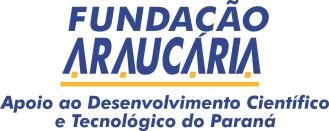 Anexo I – Proposta para publicação científicaIdentificação da natureza da publicação (permitida apenas uma):( )revisão de língua estrangeira de artigo técnico-científico( )pagamento de taxa de publicação em revistas qualificadas( )publicação de livrosIdentificação do Programa de Pós-Graduação e docente indicado pelo PPG.Indicação do periódico (título, estrato qualis, fator de impacto JCR, link da página), no caso de artigos.Descrição da aderência da publicação com as áreas prioritárias identificadas pelo Conselho Paranaense de Ciência (Agricultura & Agronegócio; Biotecnologia & Saúde; Energias Inteligentes; Cidades Inteligentes; Educação, Sociedade & Economia, bem como as áreas transversais: Transformação Digital e Desenvolvimento Sustentável). Versão final do artigo ou livro a ser publicado (encaminhar juntamente com este anexo em um único arquivo PDF).ASSINATURASLocal e data:Local e data:Nome/Assinatura do Docente indicado pelo PPGNome/Assinatura do Coordenador do PPG